SITE OVERVIEW - GREENSITE OVERVIEW - GREENTown   TorquaySite NameRoebuck House, Abbey Road, Torquay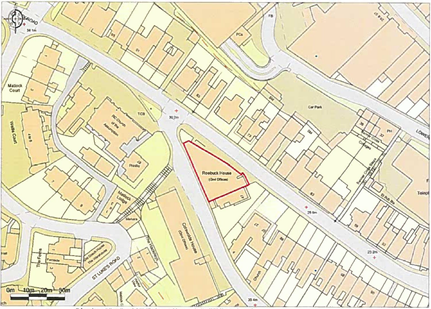 Allocation or HELAA Reference no. Map Site Label: TNPH30Neighbourhood Plan Reference: TNPH27SHLAA/Housing Land Monitor Reference: 13003Planning Application References: P/2021/0733, P/2018/0468, P/2016/0531, P/2014/0325.Approx. yield49Suitable: How the principle of development is established Yes – site is allocated in the Neighbourhood Plan. Prior approval for change of use from offices to 49 residential flats (P/2021/0733) granted on 16 August 2021.Available: Any change in circumstances since principle established Yes – very recent permission. Prior to that, the site was also the subject of an appeal decision (reference APP/X1165/L/19/1200351, relating to CIL) which was issued on 8 December 2020. (The appeal decision concluded that, notwithstanding that certain works had been carried out on site, the development approved in terms of P/2018/0468 had not commenced.)AchievableYesCustomer Reference no.Current useVacant, formerly offices.Site descriptionSeven storey building within Torquay’s town centre on a triangular shaped plot at the corner of Abbey Road and Warren Road.Total site area (ha) Approximately 0.065AVAILABILITY ASSESSMENT Reasonable prospect of delivery (timescale):AVAILABILITY ASSESSMENT Reasonable prospect of delivery (timescale):The next 5 years49A 6-10 year periodAn 11-15 year periodLater than 15 years